            		objets directs 				   objets indirects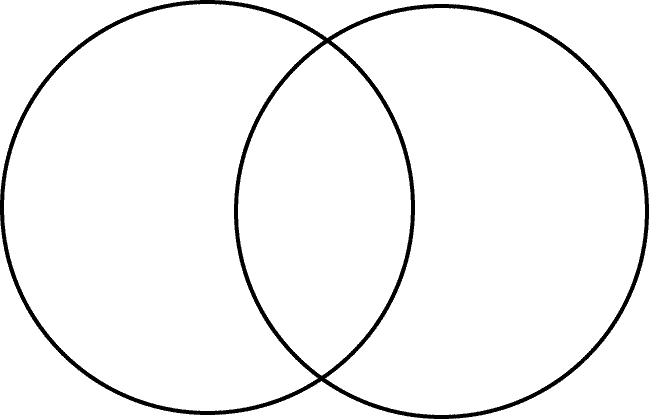 